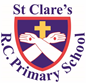 Dear Parents / Carers,As we come to the end of another half-term, I want to thank you all for your support. We finish today for a two week break. I’m sure the children are ready for some time off. It has been a busy half term.Today, we held a fun day to celebrate the Queen’s Platinum Jubilee which is a momentous occasion in our history. The children have rotated classes to take part in a host of activities which included making and decorating flags, biscuits, crowns; making carboard tube queens and piggy banks; collage painting of the queen and lolly stick royal guards. We had planned to all eat our lunch outside, but the great British weather put a stop to that! Nevertheless, the children enjoyed their day. They looked fabulous dressed in their red, white and blue clothes.We also attended Mass to celebrate the Ascension of Our Lord. We have beautiful singers at St Clare’s. Thank you to Father Jeremiah for leading us in our prayer and worship.Year 2 went on their school trip to Knowsley Safari Park. They didn’t let the rain stop them having a good time.AssemblyOn Monday 3G led the school with their class assembly. They told us all about Pentecost and why we need God’s spirit in our lives. They were all extremely confident, spoke clearly and sang beautifully. The pupils at our school are a credit to you. Condover HallLast week, we took a group of 50 Year 6 pupils to Condover Hall in Shropshire. What a great experience it was! The children took part in abseiling, Jacob’s ladder, orienteering, raft building, kayaking, climbing wall and a disco. They were up at 6.45am and were on the go until they eventually fell asleep. They spent most of the day outside (the weather was good for us) - away from technology and electronic devices. They all thoroughly enjoyed it and were shattered when they returned home. There are lots of photographs and videos highlighting the trip on our Twitter account st_claresrcpWe are looking at repeating the residential trip next year and will send out letters to the parents of our Year 5 pupils in the summer term. We hope that as many children as possible do take part.Young VoicesOn Wednesday evening, our choir finally took part in the Young Voices concert at the AO Arena in Manchester. This had been postponed earlier on in the year. It was a fantastic opportunity for the children to be part of something big and they enjoyed the experience. There were 229 schools and over 9000 children present. I am hoping to upload some videos of the children singing onto our Twitter account.We can now start rehearsing fully for our next event which is the Big Sing at the Bridgewater Hall on Friday 1st July. There is a 70s theme to this event.St Joseph’s PennyThis week we held a Manchester City raffle to raise further funds for St Joseph’s Penny. First prize went to the Lewis children (Elano, Ramani and RubyJo) and Holly in Y4 won second prize. Congratulations!Our fundraising for St Joseph’s Penny through the crazy hair day, weight loss sponsorship and the raffle has raised £322 which will be sent to the charity. Thank you for your support in raising these funds.AttendanceWhole school attendance this week is 92.4% which is below our expectations. Please ensure that your child is in school and on time please to ensure that they do not miss valuable learning time.Nursery and Reception Intake MeetingsPlease note that the intake meetings have been moved back a week. The Nursery Parents Intake meeting will be on Tuesday 21st June at 5pm, followed by Receptions the following evening (22nd June) at 5pm.Mrs NicholasWe welcome Mrs Nicholas back from her maternity leave after the half term break. She will be working for two days a week in Year 2 with Miss McGarry.Support We know that families may experience difficult times and difficult situations throughout a year. As a school, we are part of the local community along with our church. We are here primarily to educate and support our children, but that extends to their families too. We are here to support you in any way we can - should you need it.   If you are experiencing any financial or other worries, please do not suffer alone, get in touch.  If we are unable to help you, we may know of a group who can help. Please contact Mrs Sylvester at school for a discrete conversation if you require some support. Upcoming datesMonday 13th June – School re-opens at 8.50amSunday 19th June – Holy Communion Mass 12.30pmTuesday 21st June – Nursery Intake meetingWednesday 22nd June – Reception Intake MeetingFriday 24th June – Maths fun day in schoolSunday 26th June – Holy Communion Mass 12.30pmFriday 1st July – The Big Sing (Choir)I wish you all a happy, fun-filled two week holiday. I hope that the weather is kind to us.Kind regards,Mrs Howe.